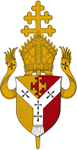 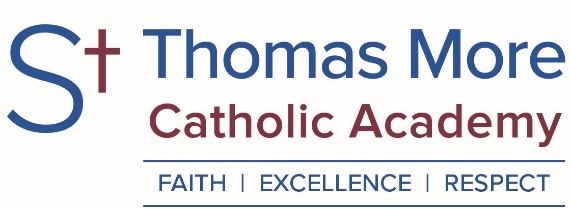 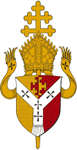 PERSON SPECIFICATIONHead of RE CategoryCategoryEssentialDesirable1Faith CommitmentMust be a practising Catholic who can inspire and live the teachings of the FaithThe passion to share faith with others in teachingEvidence of participation in faith life of the community2QualificationsQualified teacherExperience of teaching RE in schoolCCRS or equivalentEvidence of further study in Religious EducationAlpha course3ExperienceExperience of an effective classroom teacher across Key stagesA sound knowledge of RE programmes of studyA keen interest in the on-going development in Religious EducationSolid understanding and teaching of RE Curriculum at KS3/4/5Ability to assess the strengths and weaknesses of RE programmes of study across all sectors4Professional DevelopmentEvidence of commitment to own professional developmentEvidence of potential to lead and manage an area of the RE curriculum and staffEvidence of a vision of the BDESRecent in-service training in leadership and managementEvidence of leading/managing an initiativeAbility to demonstrate an impact of CPD5Strategic LeadershipAbility to share a vision of BDES to our Catholic schools/academiesSuccessful evidence of motivating staffEvidence of leading a development within RE department and the successful outcomeAbility to demonstrate analysis of data.  Ability to articulate how to monitor and evaluate RE curriculum and development plansEvidence of managing curriculum changesDemonstrate understanding of requirements of S48Demonstrate knowledge of Safeguarding, Health and Safety and GDPRTo be able to articulate the BDES strategic plan of Academies and what is requiredKnowledge of the role of RE Link Governor/Director in a Catholic school6Teaching and LearningProven track record of successful teaching and learning and leading to positive improvementA secure understanding of the requirement of the curriculum Directory for Religious EducationKnowledge of experience of a range of successful teaching and learning strategies to meet need of studentsA secure understanding of assessment strategies and the use of assessment to inform next stage learning in all Key stagesExperience of effective monitoring and evaluation of teaching and learning and feedbackExperience of characteristics of effective learning environments and key elements of successful behaviour managementUnderstanding of successful teaching in RE across KS1/2/3/4/57Leading and Managing Staff     Experience of working with team of RE staffEvidence of leading events in RE DepartmentEvidence of leading Inset for RE staff across the DioceseDemonstrate understanding of the purpose of performance management and professional developmentUnderstanding of finance and resource management8AccountabilityAbility to communicate effectively, orally and in writing to a range of audiencesEvidence of use of data for self-evaluation and improvement strategiesAbility to give clear information to staffSecure understanding of strategies for performance managementDemonstrate an awareness of managing underperformanceUnderstanding of the criteria of evaluation of Catholic schoolLead sessions to develop knowledge of staff9Skills, Qualities & AbilitiesHigh quality teaching skillsStrong commitment to the mission of a Catholic schoolCommitment to their own spiritual formation and that of pupils and staff High expectation of pupils’ learning and attainmentStrong commitment to school improvement and raising achievement for allAbility to build and maintain good relationshipsAbility to remain positive and enthusiastic when working under pressureAbility to organise work, prioritise tasks, make decisions and manage time effectivelyGood communication skillsGood interpersonal skillsStamina and resilienceConfidence10ReferencesPositive and supportive faith reference from priest where applicant regularly worshipsPositive recommendation in professional referencesFaith reference without reservationProfessional reference without reservation